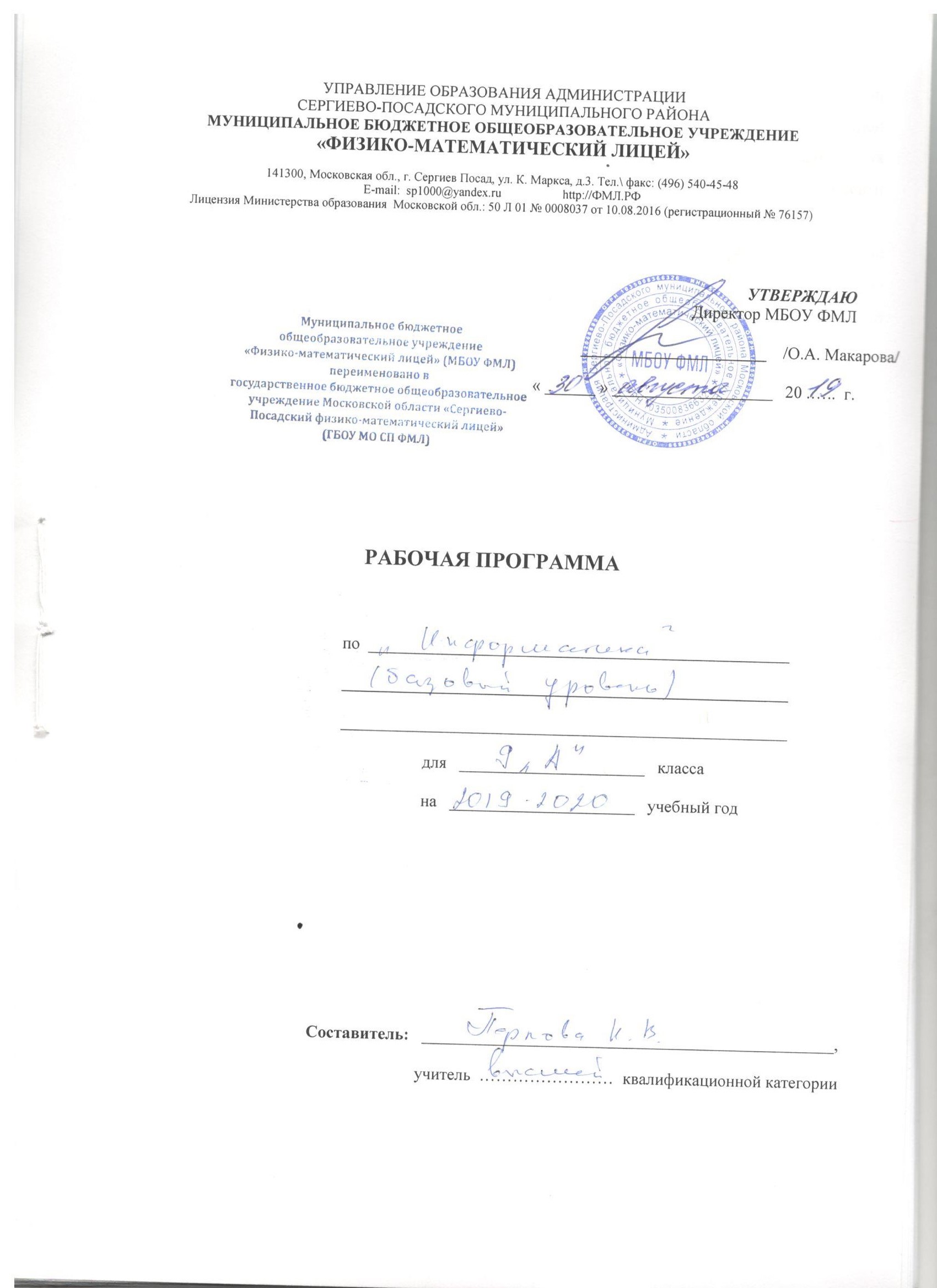 Рабочая программа по информатике составлена на основе Основной образовательной программы основного общего образования МБОУ ФМЛ. В ней учитываются основные идеи положения программы развития и формирования универсальных учебных действий для основного общего образования, соблюдается преемственность с примерными программами начального общего образования.Данная программа конкретизирует содержание стандарта, даёт распределение учебных часов по разделам курса, последовательность изучения тем и разделов с учётом метапредметных и предметных связей, логики учебного процесса, возрастных особенностей учащихся. Рабочая программа по Информатике составлена на основе следующих нормативных документов:Основная образовательная программа основного общего образования образовательного учреждения. Утверждена приказом директора Гигиенические требования к условиям обучения в общеобразовательных учреждениях СанПиН 2.4.2.2821-10 от 29 декабря 2010 года № 189, с учетом изменений, внесенных Постановлением главного государственного санитарного врача РФ от 24.12.2015. № 81.Федеральный перечень учебников, рекомендованных (допущенных) Министерством образования и науки РФ к использованию в образовательном процессе в текущем 2019-2020 учебном году;Авторская программа курса информатики для 8-9 класса. (УМК Семакин И.Г. и другие 8,9 класс); Учебный план МБОУ ФМЛ (утверждён приказом директора № от 1.09.2019.);Локальный акт образовательного учреждения «Положение о рабочей программе учителя основного общего образования МБОУ ФМЛ» (утверждён приказом директора № от);Локальный акт образовательного учреждения «Положение о формах, периодичности, порядке текущего контроля успеваемости, промежуточной аттестации и порядке перевода учащихся». Утверждён приказом № от;Приказ директора школы об утверждении годового календарного учебного графика на 2019-2020 учебный год № от 1.09.2019.Цели изучения информатики в 9 классе:освоение знаний, составляющих основу научных представлений об информации, информационных процессах и технологиях; овладение умениями работать с различными видами информации с помощью компьютера и других средств информационных и коммуникационных технологий (ИКТ), организовывать собственную информационную деятельность и планировать ее результаты; развитие познавательных интересов, интеллектуальных и творческих способностей средствами ИКТ; воспитание ответственного отношения к информации с учетом правовых и этических аспектов ее распространения; избирательного отношения к полученной информации; выработка навыков применения средств ИКТ в повседневной жизни, при выполнении индивидуальных и коллективных проектов, в учебной деятельности, при дальнейшем освоении профессий, востребованных на рынке труда.Задачи:формирование информационной культуры; формирование представления о компьютере как универсальном устройстве обработки информации; развитие основных навыков и умений использования компьютерных устройств;формирование представления об основных изучаемых понятиях: информация — и ее свойствах;формирование умений формализации и структурирования информации, умения выбирать способ представления данных в соответствии с поставленной задачей — таблицы, схемы, с использованием соответствующих программных средств обработки данных;формирование навыков и умений безопасного и целесообразного поведения при работе с компьютерными программами и в Интернете, умения соблюдать нормы информационной этики и права.Место учебного предмета в учебном планеВ соответствии учебным планом и календарным учебным графиком МБОУ ФМЛ на изучение курса информатики выделено в 9 классе 68 часов (2 часа в неделю). В том числе 7 контрольных работ.В авторскую программу изменения не вносились.УМКУчебно-методический комплект (далее УМК), обеспечивающий обучение курсу информатики, в соответствии с ФГОС, включает:Учебник «Информатика» для 8 класса. Авторы: Семакин И. Г., Залогова Л.А., Русаков С.В., Шестакова Л. В.Учебник «Информатика» для 8 класса. Авторы: Семакин И. Г., Залогова Л.А., Русаков С.В., Шестакова Л. В.Учебник «Информатика» для 9 класса. Авторы: Семакин И. Г., Залогова Л.А., Русаков С.В., Шестакова Л. В.Задачник-практикум (в 2 томах). Под редакцией И. Г. Семакина, Е. К. Хеннера. М.: БИНОМ. Лаборатория знаний.Методическое пособие для учителя.Комплект цифровых образовательных ресурсов (далее ЦОР), размещенный в Единой коллекции ЦОР (http://schoolBcollection.edu.ru/)Комплект дидактических материалов для текущего контроля результатов обучения по информатике в основной школе, под ред. И. Г. Семакина (доступ через авторскую мастерскую И.Г. Семакина на сайте методической службы издательства: http://www.metodist.lbz.ru/authors/informatika/2/).Результаты освоения учебного предмета.Личностными результатами изучения предмета «Информатика» в 9 классе являются: Формирование целостного мировоззрения, соответствующего современному уровню развития науки и общественной практики, Формирование коммуникативной компетентности в общении и сотрудничестве со сверстниками и взрослыми в процессе образовательной, общественно-полезной, учебно-исследовательской, творческой деятельности. Формирование ценности здорового и безопасного образа жизниМетапредметными результатами являются: Умение самостоятельно планировать пути достижения цели, в том числе альтернативные, осознанно выбирать наиболее эффективные способы решения учебных и познавательных задачУмение оценивать правильность выполнения учебной задачи, собственные возможности ее решенияУмение определять понятия, создавать обобщения, устанавливать аналогии, классифицировать, устанавливать причинно-следственные связи, строить логическое рассуждение, умозаключение (индуктивное, дедуктивное и по аналогии) и делать выводыУмение создавать, применять и преобразовывать знаки и символы, мо дели и схемы для решения учебных и познавательных задачФормирование и развитие компетентности в области использования ИКТ (ИКТ-компетенции)Предметными результатами являются: Сформированность информационной и алгоритмической культурыСформированность представления о компьютере как универсальном устройстве обработки информацииВладение основными навыками и умениями использования компьютерных устройствСформированность представления о понятии информации и ее свойствахСформированность представления о понятии модели и ее свойствахСформированность умений формализации и структурирования информации, умения выбирать способ представления данных в соответствии с поставленной задачей — таблицы, схемы, графики, диаграммы, с использованием соответствующих программных средств обработки данныхСформированность навыков и умений безопасного и целесообразного поведения при работе с компьютерными программами и в Интернете, умения соблюдать нормы информационной этики и права.Использование готовых прикладных компьютерных программ по выбранной специализации;Сформированность представлений о способах хранения и простейшей обработке данных; Владение компьютерными средствами представления данных; Сформированность базовых навыков и умений по соблюдению требований техники безопасности, гигиены и ресурсосбережения при работе со средствами информатизации; понимания основ правовых аспектов использования компьютерных программ и работы в Интернете.Сформированность представления о понятии алгоритма и его свойствахУмение составить и записать алгоритм для конкретного исполнителяСформированность знаний об алгоритмических конструкциях; знакомство с основными алгоритмическими структурами — линейной, условной и циклической.Сформированность знаний о логических значениях и операциях Сформированность базовых навыков и умений по работе с одним из языков программированияСформированность базовых навыков и умений по соблюдению требований техники безопасности, гигиены и ресурсосбережения при работе со средствами информатизации; понимания основ правовых аспектов использования компьютерных программ и работы в Интернете.Сформированность навыков и умений безопасного и целесообразного поведения при работе с компьютерными программами и в Интернете, умения соблюдать нормы информационной этики и права.Планируемые результаты изучения учебного предметаВыпускник научится:различать содержание основных понятий предмета: информационная система, информационная модель и др;раскрывать общие закономерности протекания информационных процессов в системах различной природы;узнает о истории и тенденциях развития компьютеров; узнает о том какие задачи решаются с помощью суперкомпьютеров.Выпускник получит возможность:осознано подходить к выбору ИКТ – средств для своих учебных и иных целей;Математические основы информатикиВыпускник получит возможность:ознакомиться с влиянием ошибок измерений и вычислений на выполнение алгоритмов управления реальными объектами (на примере учебных автономных роботов); описывать размер двоичных текстов, используя термины «бит», «байт» и производные от них; использовать термины, описывающие скорость передачи данных, оценивать время передачи данных;оперировать понятиями, связанными с передачей данных (скорость передачи данных по каналу связи, пропускная способность канала связи);переводить заданное натуральное число из десятичной записи в двоичную и из двоичной в десятичную; сравнивать числа в двоичной записи; складывать и вычитать числа, записанные в двоичной системе счисления;записывать логические выражения составленные с помощью операций «и», «или», «не» и скобок, определять истинность такого составного высказывания, если известны значения истинности входящих в него элементарных высказываний;определять количество элементов в множествах, полученных из двух или трех базовых множеств с помощью операций объединения, пересечения и дополнения;использовать терминологию, связанную с графами (вершина, ребро, путь, длина ребра и пути), деревьями (корень, лист, высота дерева) и списками (первый элемент, последний элемент, предыдущий элемент, следующий элемент; вставка, удаление и замена элемента);описывать граф с помощью матрицы смежности с указанием длин ребер (знание термина «матрица смежности» не обязательно);использовать основные способы графического представления числовой информации, (графики, диаграммы).Алгоритмы и элементы программированияВыпускник научится:составлять алгоритмы для решения учебных задач различных типов ;выражать алгоритм решения задачи различными способами (словесным, графическим, в том числе и в виде блок-схемы, с помощью формальных языков и др.);определять наиболее оптимальный способ выражения алгоритма для решения конкретных задач (словесный, графический, с помощью формальных языков);определять результат выполнения заданного алгоритма или его фрагмента;использовать термины «исполнитель», «алгоритм», «программа», а также понимать разницу между употреблением этих терминов в обыденной речи и в информатике;выполнять без использования компьютера («вручную») несложные алгоритмы управления исполнителями и анализа числовых и текстовых данных, записанные на конкретном язык программирования с использованием основных управляющих конструкций последовательного программирования (линейная программа, ветвление, повторение, вспомогательные алгоритмы);составлять несложные алгоритмы управления исполнителями и анализа числовых и текстовых данных с использованием основных управляющих конструкций последовательного программирования и записывать их в виде программ на выбранном языке программирования; выполнять эти программы на компьютере;использовать величины (переменные) различных типов, табличные величины (массивы), а также выражения, составленные из этих величин; использовать оператор присваивания;анализировать предложенный алгоритм, например, определять какие результаты возможны при заданном множестве исходных значений;использовать логические значения, операции и выражения с ними;записывать на выбранном языке программирования арифметические и логические выражения и вычислять их значения.Выпускник получит возможность:познакомиться с использованием в программах строковых величин и с операциями со строковыми величинами;создавать программы для решения задач, возникающих в процессе учебы и вне ее;познакомиться с задачами обработки данных и алгоритмами их решения;познакомиться с понятием «управление», с примерами того, как компьютер управляет различными системами (роботы, летательные и космические аппараты, станки, оросительные системы, движущиеся модели и др.);познакомиться с учебной средой составления программ управления автономными роботами и разобрать примеры алгоритмов управления, разработанными в этой среде.Использование программных систем и сервисовВыпускник овладеет (как результат применения программных систем и интернет-сервисов в данном курсе и во всем образовательном процессе):приемами безопасной организации своего личного пространства данных с использованием индивидуальных накопителей данных, интернет-сервисов и т. п.;основами соблюдения норм информационной этики и права;Выпускник получит возможность(в данном курсе и иной учебной деятельности):узнать о данных от датчиков, например, датчиков роботизированных устройств;узнать о структуре современных компьютеров и назначении их элементов;получить представление об истории и тенденциях развития ИКТ;познакомиться с примерами использования ИКТ в современном мире;получить представления о роботизированных устройствах и их использовании на производстве и в научных исследованиях.Содержание учебного предметаСодержание Общие понятия Системы, образованные взаимодействующими элементами, состояния элементов. Процесс передачи информации, источник и приемник информации, кодирование и декодирование, искажение информации при передаче, скорость передачи информации. Управление, обратная связь, устойчивость. Ценность информацииФормализация описания и моделирование реальных объектов и процессов. Формализация задачи. Компьютерное моделирование.Устройство и характеристики компьютера.Организация вычислительного процессаКомпьютер как универсальное устройство обработки информации. Компьютерные сети, распределенные вычисления, повсеместная вычислительная среда. Информационные технологииГигиенические, эргономические и технические условия эксплуатации средств ИКТ. Оценка количественных параметров информационных объектов и процессов: объем памяти, необходимый для хранения объектов, скорость передачи и обработки объектов, стоимость информационных продуктов, услуг связи.Ввод информацииВвод, запись средствами ИКТ информации об объектах и процессах окружающего мира (в том числе результатов измерений и опросов.Организация и поиск информацииПоиск информации (в том числе в обществоведении, естествознании, языках) в тексте, файловой системе, базе данных, Интернете, поисковые машины. Создание записей в базе.Проектирование, моделирование, управлениеСоздание и обработка чертежей, диаграмм, планов, карт, двумерная и трехмерная графика (в том числе в черчении, технологии, искусстве, географии, естествознании, экономике), использование стандартных графических объектов.Управляемые компьютером устройства (в технологии)Обработка цифровых данных (в том числе в естествознании, обществознании). Динамическая (электронная) таблица как средство моделирования. Ввод информации (в том числе формул) в таблицу, переход к графическому представлению. Виртуальные лаборатории (в том числе в математике и естествознании).Информационная среда коммуникации и взаимодействияСоздание и передача комплексных информационных объектов в виде веб-страницы. Организация знаний и взаимодействия в информационной среде: электронная переписка, чат, форум, телеконференция, сайт, база знаний.Информационные и коммуникационные технологии в обществеПриложения ИКТ: связь (сотовая и интернет-телефония и др.), информационные услуги (Интернет, СМИ), моделирование (прогноз погоды). Личная информация. Информационная безопасность, избирательность, этика и право.Математические понятия Преобразование информации по формальным правилам. Алгоритмы. Способы записи алгоритмов; блок-схемы. Логические значения, операции, выражения. Алгоритмические конструкции (имена, ветвление, циклы). Разбиение задачи на подзадачи, вспомогательные алгоритмы. Обрабатываемые объекты: цепочки символов, числа, списки, деревья, графы. Алгоритмы: Евклида, перевода из десятичной системы счисления в двоичную и обратно, примеры алгоритмов сортировки, перебора (построения выигрышной стратегии в дереве игры).Вычислимые функции, формализация понятия вычислимой функции, полнота формализации. Сложность вычисления и сложность информационного объекта. Несуществование алгоритмов, проблема перебора.Устройство и характеристики компьютера. Организация вычислительного процесса. Языки программирования, реализация алгоритмов. Представление о программировании, этапы разработки программ: проектирование, кодирование, отладка; жизненный цикл программы.Информационные технологии Информационные и коммуникационные технологии в обществеОсновные этапы развития информационных технологий.Личная информация. Информационная безопасность, избирательность, этика и право.  Тематическое планирование.Календарно-тематический план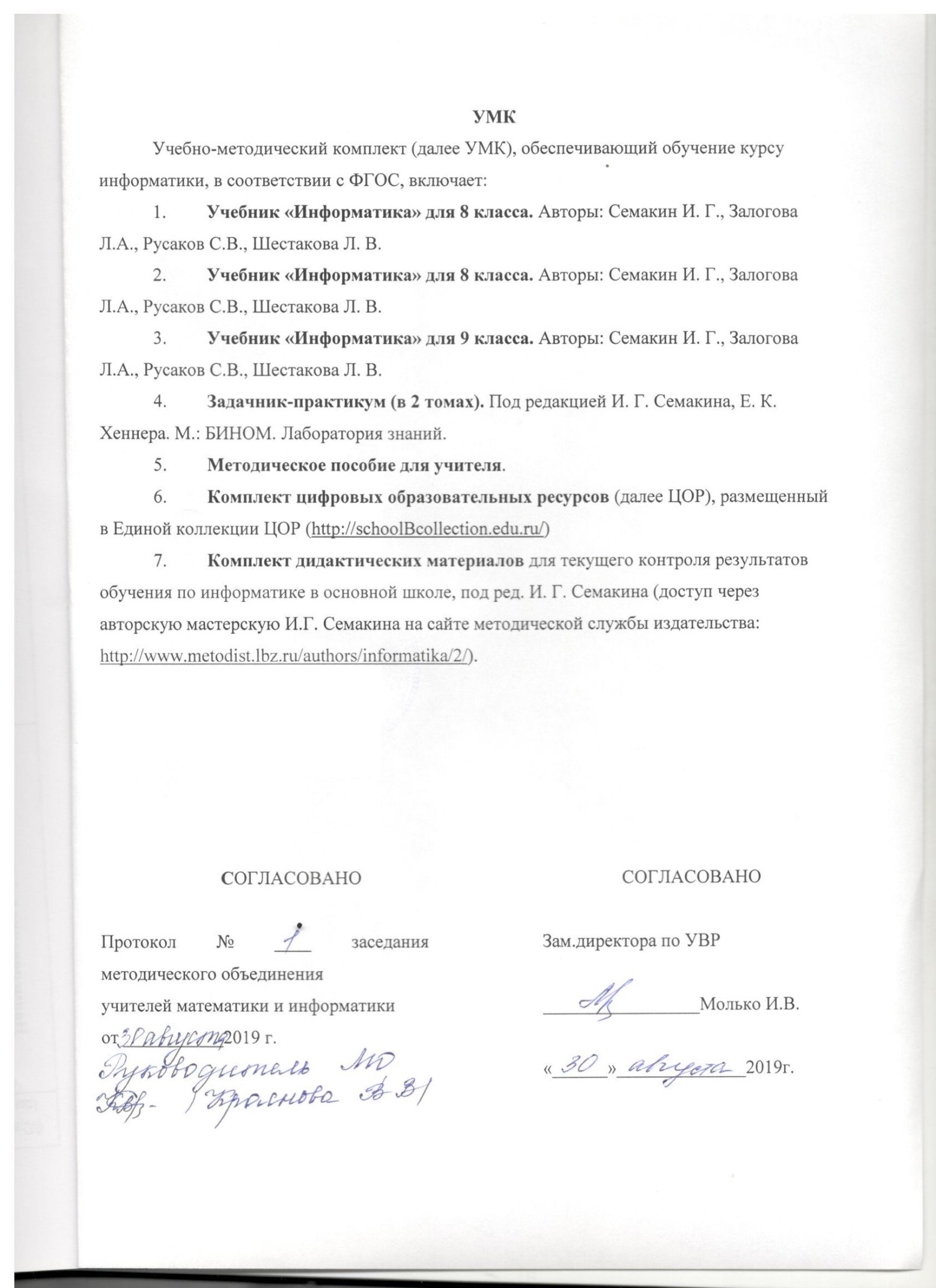 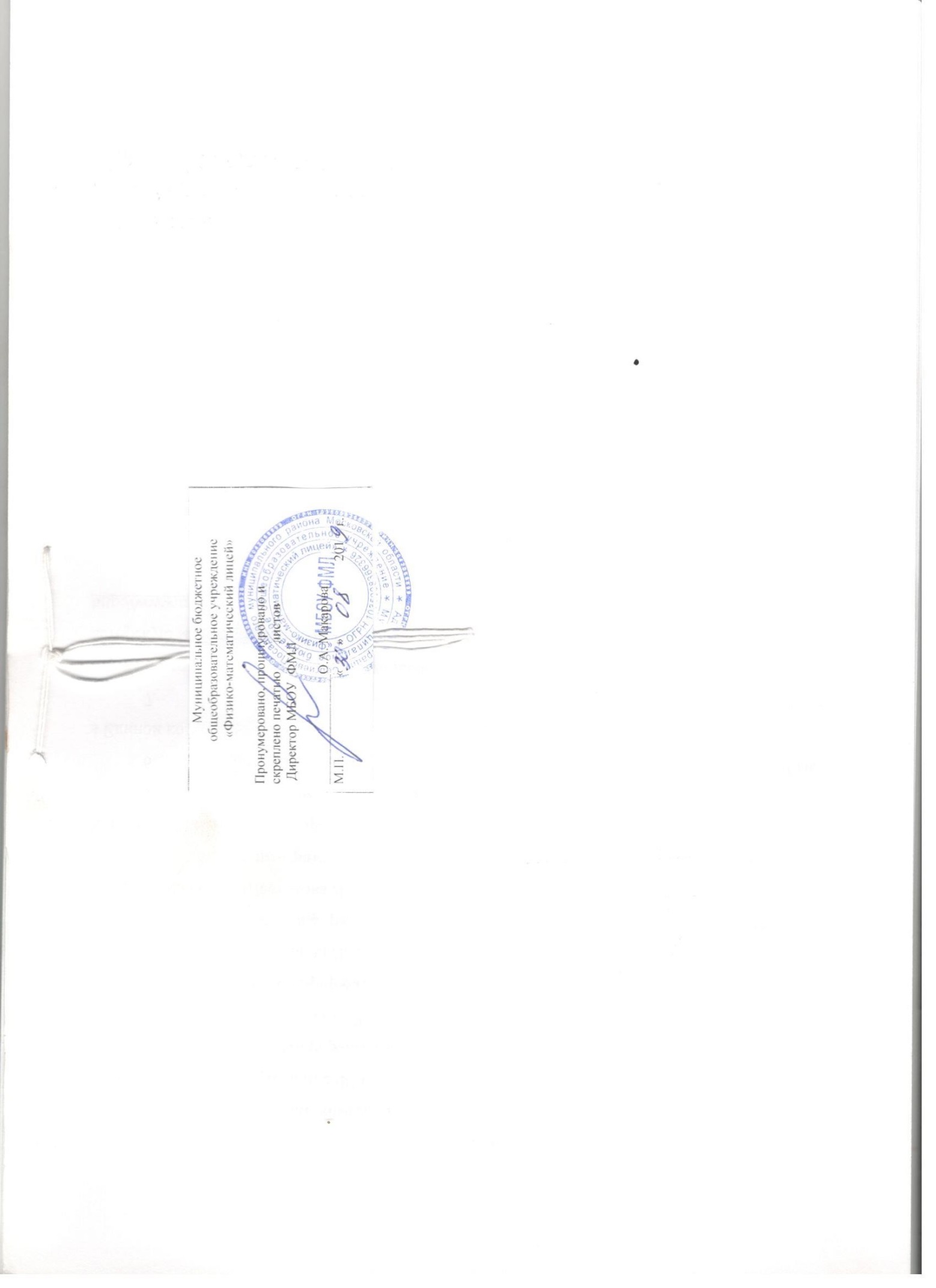 Тема разделаКоличество часовКоличество часовКоличество часовТема разделаПо авторской программеПо рабочей программеКонтрольных работВведение в предмет, 1ч11Человек и информация, 4ч44Передача информации в компьютерных сетях, 7 ч771Информационное моделирование, 4 ч441Хранение и обработка информации в базах данных, 10ч10101Табличные вычисления на компьютере, 10 ч10101Управление и алгоритмы, 11 ч11111Введение в программирование, 17 ч17171Информационные технологии и общество, 3 ч33резерв11Итого:68687Тема раздела, количество часов, отводимое на данную темуОсновное содержание курсаХарактеристика деятельности обучающихсяВведение в предметПредмет информатики. Роль информации в жизни людей. Содержание курса информатики основной школы.Аналитическая деятельность:• оценивать информацию с позиции её свойств (актуальность, достоверность, полнота и пр.);• приводить примеры кодирования с использованием различных алфавитов, встречаются в жизни;• классифицировать информационные процессы по принятому основанию;Практическая деятельность:• определять разрядность двоичного кода, необходимого для кодирования всех символов алфавита заданной мощности;• оперировать с единицами измерения количества информации (бит, байт, килобайт, мегабайт, гигабайт); • оценивать числовые параметры информационных процессов (объём памяти, необходимой для хранения информации).Человек и информацияИнформация и ее виды. Восприятие информации человеком. Информационные процессы. Измерение информации. Единицы измерения информации.Аналитическая деятельность:• оценивать информацию с позиции её свойств (актуальность, достоверность, полнота и пр.);• приводить примеры кодирования с использованием различных алфавитов, встречаются в жизни;• классифицировать информационные процессы по принятому основанию;Практическая деятельность:• определять разрядность двоичного кода, необходимого для кодирования всех символов алфавита заданной мощности;• оперировать с единицами измерения количества информации (бит, байт, килобайт, мегабайт, гигабайт); • оценивать числовые параметры информационных процессов (объём памяти, необходимой для хранения информации).Передача информации в компьютерных сетях, 7 чКомпьютерные сети: виды, структура, принципы функционирования, технические устройства. Скорость передачи данных.Информационные услуги компьютерных сетей: электронная почта, телеконференции, файловые архивы и пр. Интернет. WWW — «Всемирная паутина». Поисковые системы Интернет. Архивирование и разархивирование файлов.Практика на компьютере: работа в локальной сети компьютерного класса в режиме обмена файлами; работа в Интернете (или в учебной имитирующей системе) с почтовой программой, с браузером WWW, с поисковыми программами; работа с архиваторами.Знакомство с энциклопедиями и справочниками учебного содержания в Интернете (с использованием отечественных учебных порталов). Копирование информационных объектов из Интернета (файлов, документов).Создание простой Веб-страницы с помощью текстового процессора.Аналитическая деятельность:выявлять общие черты и отличия способов взаимодействия на основе компьютерных сетей;анализировать доменные имена компьютеров и адреса документов в Интернете;приводить примеры ситуаций, в которых требуется поиск информации; анализировать и сопоставлять различные источники информации, оценивать достоверность найденной информации;распознавать потенциальные угрозы и вредные воздействия, связанные с ИКТ; оценивать предлагаемы пути их устранения.Практическая деятельность: осуществлять взаимодействие посредством электронной почты, чата, форума;определять минимальное время, необходимое для передачи известного объёма данных по каналу связи с известными характеристиками;проводить поиск информации в сети Интернет по запросам с использованием логических операций;создавать с использованием конструкторов (шаблонов) комплексные информационные объекты в виде веб-страницы, включающей графические объекты.Информационное моделирование, 4 чПонятие модели; модели натурные и информационные. Назначение и свойства моделей.Виды информационных моделей: вербальные, графические, математические, имитационные. Табличная организация информации. Области применения компьютерного информационного моделирования.Практика на компьютере: работа с демонстрационными примерами компьютерных информационных моделей.Аналитическая деятельность:различать натурные и информационные модели, изучаемые в школе, встречающиеся в жизни;приводить примеры использования таблиц, диаграмм, схем, графов и т. д. при описании объектов окружающего мира.Практическая деятельность:создавать словесные модели (описания);создавать многоуровневые списки;создавать табличные модели;создавать простые вычислительные таблицы, вносить в них информацию и проводить несложные вычисления;создавать диаграммы и графики;создавать схемы, графы, деревья;создавать графические моделиХранение и обработка информации в базах данных, 10 чПонятие базы данных (БД), информационной системы. Основные понятия БД: запись, поле, типы полей, ключ. Системы управления БД и принципы работы с ними. Просмотр и редактирование БД.Проектирование и создание однотабличной БД.Условия поиска информации, простые и сложные логические выражения. Логические операции. Поиск, удаление и сортировка записей.Практика на компьютере: работа с готовой базой данных: открытие, просмотр, простейшие приемы поиска и сортировки; формирование запросов на поиск с простыми условиями поиска; логические величины, операции, выражения; формирование запросов на поиск с составными условиями поиска; сортировка таблицы по одному и нескольким ключам; создание однотабличной базы данных; ввод, удаление и добавление записей.Знакомство с одной из доступных геоинформационных систем (например, картой города в Интернете).Аналитическая деятельность:осуществлять системный анализ объекта, выделять среди его свойств существенные свойства с точки зрения целей моделирования БД;оценивать адекватность модели моделируемому объекту и целям моделирования;определять вид информационной модели в зависимости от стоящей задачи;анализировать пользовательский интерфейс используемого программного средства;определять условия и возможности применения программного средства для решения типовых задач;выявлять общее и отличия в разных программных продуктах, предназначенных для решения одного класса задач.анализировать логическую структуру высказываний.Практическая деятельность:создавать однотабличные базы данных;осуществлять поиск записей в готовой базе данных;осуществлять сортировку записей в готовой базе данных.строить таблицы истинности для логических выражений;вычислять истинностное значение логического выражения.Табличные вычисления на компьютере, 10 чДвоичная система счисления. Представление чисел в памяти компьютера.Табличные расчеты и электронные таблицы. Структура электронной таблицы, типы данных: текст, число, формула. Адресация относительная и абсолютная. Встроенные функции. Методы работы с электронными таблицами.Построение графиков и диаграмм с помощью электронных таблиц.Математическое моделирование и решение задач с помощью электронных таблиц.Практика на компьютере: работа с готовой электронной таблицей: просмотр, ввод исходных данных, изменение формул; создание электронной таблицы для решения расчетной задачи; решение задач с использованием условной и логических функций; манипулирование фрагментами ЭТ (удаление и вставка строк, сортировка строк). Использование встроенных графических средств.Численный эксперимент с данной информационной моделью в среде электронной таблицы.Аналитическая деятельность:выявлять различие в унарных, позиционных и непозиционных системах счисления;выявлять общее и отличия в разных позиционных системах счисления;анализировать пользовательский интерфейс используемого программного средства;определять условия и возможности применения программного средства для решения типовых задач;выявлять общее и отличия в разных программных продуктах, предназначенных для решения одного класса задач.Практическая деятельность:переводить небольшие (от 0 до 1024) целые числа из десятичной системы счисления в двоичную (восьмеричную, шестнадцатеричную) и обратно;выполнять операции сложения и умножения над небольшими двоичными числами;записывать вещественные числа в естественной и нормальной форме;создавать электронные таблицы, выполнять в них расчёты по встроенным и вводимым пользователем формулам;строить диаграммы и графики в электронных таблицах.Управление и алгоритмы, 11 чКибернетика. Кибернетическая модель управления.Понятие алгоритма и его свойства. Исполнитель алгоритмов: назначение, среда исполнителя, система команд исполнителя, режимы работы.Языки для записи алгоритмов (язык блок-схем, учебный алгоритмический язык). Линейные, ветвящиеся и циклические алгоритмы. Структурная методика алгоритмизации. Вспомогательные алгоритмы. Метод пошаговой детализации.Практика на компьютере: работа с учебным исполнителем алгоритмов; составление линейных, ветвящихся и циклических алгоритмов управления исполнителем; составление алгоритмов со сложной структурой; использование вспомогательных алгоритмов (процедур, подпрограмм).Аналитическая деятельность:определять по блок-схеме, для решения какой задачи предназначен данный алгоритм;анализировать изменение значений величин при пошаговом выполнении алгоритма;определять по выбранному методу решения задачи, какие алгоритмические конструкции могут войти в алгоритм;сравнивать различные алгоритмы решения одной задачи.выделять этапы решения задачи на компьютере;осуществлять разбиение исходной задачи на подзадачи;Практическая деятельность:исполнять готовые алгоритмы для конкретных исходных данных;преобразовывать запись алгоритма с одной формы в другую;строить цепочки команд, дающих нужный результат при конкретных исходных данных для исполнителя арифметических действий;строить цепочки команд, дающих нужный результат при конкретных исходных данных для исполнителя, преобразующего строки символов;строить арифметические, строковые, логические выражения и вычислять их значенияВведение в программирование, 17 чАлгоритмы работы с величинами: константы, переменные, понятие типов данных, ввод и вывод данных.Языки программирования высокого уровня (ЯПВУ), их классификация. Структура программы на языке С++. Представление данных в программе. Правила записи основных операторов: присваивания, ввода, вывода, ветвления, циклов. Структурный тип данных — массив. Способы описания и обработки массивов.Этапы решения задачи с использованием программирования: постановка, формализация, алгоритмизация, кодирование, отладка, тестирование.Практика на компьютере: знакомство с системой программирования на языке С++; ввод, трансляция и исполнение данной программы; разработка и исполнение линейных, ветвящихся и циклических программ; программирование обработки массивов.Аналитическая деятельность:анализировать готовые программы;определять по программе, для решения какой задачи она предназначена;выделять этапы решения задачи на компьютере.Практическая деятельность:программировать линейные алгоритмы, предполагающие вычисление арифметических, строковых и логических выражений;разрабатывать программы, содержащие оператор/операторы ветвления (решение линейного неравенства, решение квадратного уравнения и пр.), в том числе с использованием логических операций;разрабатывать программы, содержащие оператор (операторы) цикларазрабатывать программы, содержащие подпрограмму;разрабатывать программы для обработки одномерного массива: нахождение минимального (максимального) значения в данном массиве; подсчёт количества элементов массива, удовлетворяющих некоторому условию; нахождение суммы всех элементов массива; нахождение количества и суммы всех четных элементов в массиве; сортировка элементов массива и пр.Информационные технологии и общество, 3 чПредыстория информационных технологий. История ЭВМ и ИКТ. Понятие информационных ресурсов. Информационные ресурсы современного общества. Понятие об информационном обществе. Проблемы безопасности информации, этические и правовые нормы в информационной сфере.Аналитическая деятельность:определять основные этапы развития средств работы с информацией в истории человеческого общества;определять основные этапы развития компьютерной техники(ЭВМ) и программного обеспечения;понимать проблемы безопасности информации;знать правовые нормы, которые обязан соблюдать пользователь информационных ресурсов.регулировать свою информационную деятельность в соответствии с этическими и правовыми нормами общества.№п/п(№ уро- ка)Наименование разделов и темРазделы учебникаДата проведения занятия Дата проведения занятия Дата факт. проведения занятияДата факт. проведения занятия№п/п(№ уро- ка)Наименование разделов и темРазделы учебника1 гр2 гр1 гр2 гр1Техника безопасности. Правила поведения в кабинете. Введение в предмет.конспект3.09.192.09.19Человек и информация – 4 часаЧеловек и информация – 4 часаЧеловек и информация – 4 часаЧеловек и информация – 4 часаЧеловек и информация – 4 часа2(1)Понятие “информация”. Свойства информацииконспект4.09.1903.09.193(2)Восприятие информации человеком. Информационные процессыконспект10.09.1910.09.184(3)Как измерить информацию. Единицы измерения информацииконспект11.09.1912.09.185(4)Решение задач. Измерение информации.конспект17.09.1917.09.18Табличные вычисления на компьютере – 10 часовТабличные вычисления на компьютере – 10 часовТабличные вычисления на компьютере – 10 часовТабличные вычисления на компьютере – 10 часов6(1) Двоичная система счисления. Представление чисел в памяти компьютера. 	8кл  17,1818.09.1919.09.187(2)Представление чисел в памяти компьютера8кл 1924.09.1924.09.188(3)Табличные расчёты и электронные таблицы. Структура электронной таблицы. Данные в электронной таблице: числа, тексты, формулы. Правила заполнения таблиц8кл 20,2125.09.1926.09.189(4) Работа с готовой электронной таблицей: добавление и удаление строк и столбцов, изменение формул и их копирование 	8кл 2101.10.1901.10.1810(5)Относительная адресация. Понятие диапазона. Встроенные функции для работы с диапазонами. Сортировка таблицы8кл 2202.10.1903.10.1811(6)Деловая графика. Логические операции и условная функция. 8кл 2308.10.1908.10.1812(7)Абсолютная адресация. Использование встроенных математических и статистических функций. Функция времени	 8кл 2409.10.1910.10.1813(8) Построение графиков и диаграмм. Использование логических функций и условной функции. Использование абсолютной адресации.8кл 24 15.10.1915.10.1814(9)Математическое моделирование с использованием электронных таблиц. Имитационные модели8кл 2516.10.1917.10.1815(10)Итоговый тест по теме "Табличные вычисления на компьютере".8кл 2622.10.1924.11.18Информационное моделирование – 4 часИнформационное моделирование – 4 часИнформационное моделирование – 4 часИнформационное моделирование – 4 час16(1)Моделирование, как метод познания. Табличные модели.8кл 6,7 23.11.1905.11.1817(2)Информационное моделирование на компьютере. Проведение компьютерных экспериментов с математической и имитационной моделью8кл 905.11.1912.11.1818(3)Проведение компьютерных экспериментов с математической и имитационной моделью8кл  906.11.1914.11.1819(4)Итоговое тестирование по теме "Информационное моделирование".8кл 912.11.1921.11.18Передача информации в компьютерных сетях - 7 часовПередача информации в компьютерных сетях - 7 часовПередача информации в компьютерных сетях - 7 часовПередача информации в компьютерных сетях - 7 часов20(1)Компьютерные сети: виды, структура, принципы функционирования. Аппаратное и программное обеспечение работы глобальных компьютерных сетей. Скорость передачи данных. 	  Работа в локальной сети компьютерного класса в режиме обмена файлами.8кл 1,313.11.1926.11.1821(2)Электронная почта (E-Mail). Другие службы компьютерных сетей. Работа с электронной почтой8кл 219.11.1903.12.1822(3)Работа с WWW: использование URL-адреса и гиперссылок, сохранение информации на локальном диске8кл 220.11.1910.12.1823(4)Интернет Служба World Wide Web. Способы поиска информации в Интернете8кл 4,526.11.1912.12.1824(5)Практика. Итоговая практическая работа по теме "Интернет"8кл 5 27.11.1917.12.1825(6)Итоговое тестирование по теме "Передача информации в компьютерных сетях"8кл 503.12.1919.12.1826(7)Создание простейшей Web-страницы с использованием текстового редактора8кл 504.12.1924.12.18Хранение и обработка информации в базах данных – 10 часовХранение и обработка информации в базах данных – 10 часовХранение и обработка информации в базах данных – 10 часовХранение и обработка информации в базах данных – 10 часов27(1)Понятие базы данных и информационной системы. Реляционные базы данных 8кл 1010.12.1928(2)Назначение СУБД. Проектирование однотабличной базы данных. Форматы полей8кл 1111.12.1929(3)Проектирование однотабличной базы данных и создание БД на компьютере8кл 1217.12.1930(4)Условия поиска информации, простые логические выражения8кл 13,1418.12.1931(5)Формирование простых запросов к готовой базе данных8кл 13,1424.12.1932(6)Логические операции. Сложные условия поиска8кл 1525.12.1933(7)Формирование сложных запросов к готовой базе данных8кл 1534(8)Сортировка записей, простые и составные ключи сортировки8кл 1635(9)Практика.  Итоговая работа по базам данных8кл 1636(10)Тестирование. Итоговый тест по теме "Хранение и обработка информации в базах данных".8кл 16Управление и алгоритмы – 10 часовУправление и алгоритмы – 10 часовУправление и алгоритмы – 10 часовУправление и алгоритмы – 10 часов37(1)Кибернетическая модель управления. Управление без обратной связи. Понятие алгоритма и его свойства9кл 1,2,338(2)Исполнитель алгоритмов: назначение, среда, система команд, режимы работы.9кл 439(3) Работа с учебным исполнителем алгоритмов: построение линейных алгоритмов40(4)Вспомогательные алгоритмы. Метод последовательной детализации и сборочный метод9кл 541(5)Работа с учебным исполнителем алгоритмов: использование вспомогательных алгоритмов9кл 542(6)Работа с циклами43(7)Управление с обратной связью. Язык блок-схем. Использование циклов с предусловием9кл 644(8)Работа с циклами9кл 645(9)Ветвления. Использование двухшаговой детализации9кл 746(10)Использование метода последовательной детализации для построения алгоритма. Использование ветвлений9кл 747Зачётное задание по алгоритмизации9кл 7Программное управление работой компьютера – 17 часовПрограммное управление работой компьютера – 17 часовПрограммное управление работой компьютера – 17 часовПрограммное управление работой компьютера – 17 часов48 (1)Понятие программирования. Системы программирования. Алгоритмы работы с величинами: константы.9кл 8,9,1049(2)Алгоритмы работы с величинами: переменные, основные типы, присваивание, ввод и вывод данных50Возникновение и назначение языка Си++.  9кл 11 51Структура программы.52Операторы ввода, вывода, присваивания. Линейные вычислительные алгоритмы 53 (3)Работа с готовыми программами: отладка, выполнение, тестирование. 9кл 1154Разработка линейных алгоритмов.55 (4)Разработка программы с использованием операторов ввода, вывода, присваивания и простых ветвлений.9кл 1256(5)Логические операции. Разработка программы с использование оператора ветвления и логических операций.9кл 1357(6)Оператор ветвления. Программирование диалога с компьютером.9кл 1458(7)Циклы.9кл 1559(8)Разработка программ с использованием цикла с предусловием.9кл 15,1660(4)Одномерные массивы.9кл 1761(9)Использование одномерных массивов9кл 17,1862(10)Поиск наименьшего и наибольшего элементов массива. Сортировка массива9кл 2063(11)Понятие случайного числа. Датчик случайных чисел. 9кл 1964(12)Поиск чисел в массиве.9кл 1965(13)Тестирование9кл 19,20Информационные технологии и общество-  2 часаИнформационные технологии и общество-  2 часаИнформационные технологии и общество-  2 часаИнформационные технологии и общество-  2 часа66(1)Предыстория информационных технологий. История ЭВМ и ИКТ9кл  2267(2)Понятие информационных ресурсов.9кл 23,2468Понятие об информационном обществе. Проблемы безопасности информации. Этические и правовые нормы в информационной сфере. 